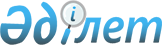 О внесении изменений в распоряжение Премьер-Министра Республики Казахстан от 30 декабря 2004 года N 383-рРаспоряжение Премьер-Министра Республики Казахстан от 9 сентября 2005 года N 247-р

      Внести в  распоряжение  Премьер-Министра Республики Казахстан от 30 декабря 2004 года N 383-р "О мерах по реализации законодательных актов Республики Казахстан" следующие изменения: 

      в Перечне нормативных правовых актов, принятие которых необходимо в целях реализации законодательных   актов Республики Казахстан, утвержденном указанным распоряжением: 

      подпункты 2), 4) строки, порядковый номер 37, исключить. 

             

       Премьер-Министр   
					© 2012. РГП на ПХВ «Институт законодательства и правовой информации Республики Казахстан» Министерства юстиции Республики Казахстан
				